I’m trying to print a .pdf with the following commandgsprint.exe -noquery -potrait -dPDFFitPage -I="C:\Program Files\gs\gs9.19\fonts" -sFONTPATH="%windir%\fonts" -dEmbedAllFonts=true -printer"PHL0PKM423" "C:\Program Files\gs\gs9.19\bin\46996138.pdf"When I run the command it prints the pdf and substitutes the barcode font and displays on the printed copy.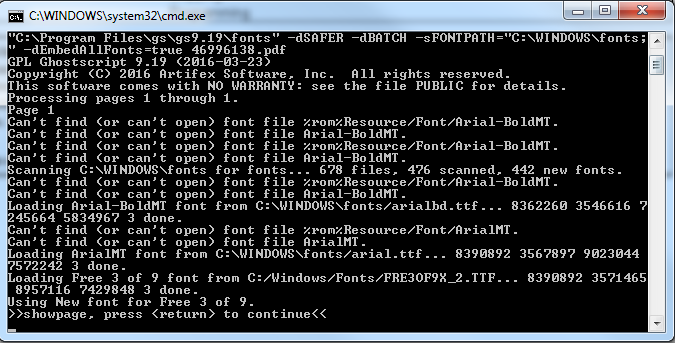 Since the Free 3 of 9 font is not embedded in the pdf I’ve created a FONTMAP.GS file with these 2 lines. Without the 2 lines it does not work.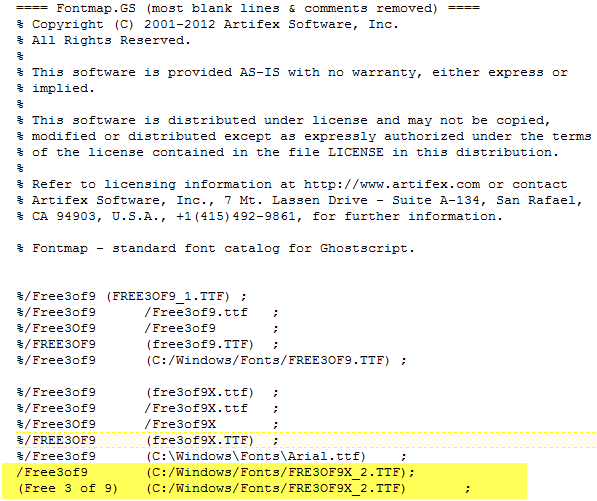 The pdf does not convert the bar code correctly. The value in the barcode reads *405-30024517-1*. This converts into the empty spaces appear to be the hyphens not converted correctly. 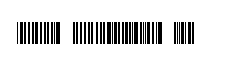 To debug further, I converted the pdf to .ps file using pdf2write, on looking at the .ps file it appears that the “-“ hyphens are not converting correctly to in the bar code.
"C:\Program Files\gs\gs9.19\bin\gswin64c.exe"  -dNOPAUSE -dBATCH -sDEVICE=ps2write -sOutputFile="C:\Program Files\gs\gs9.19\bin\46996138.ps" "C:\Program Files\gs\gs9.19\bin\46996138.pdf"
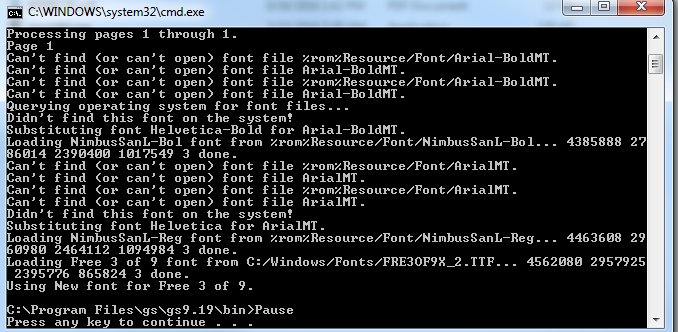 When I try to open the file via CSView in preview window the barcode appears correct. I do not see the spaces.
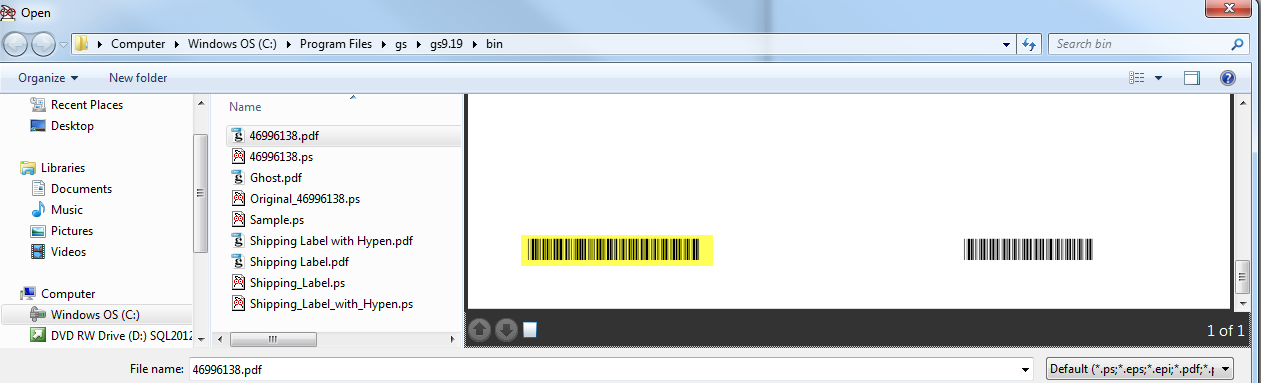 Once it opens in GsView it adds the spaces again.
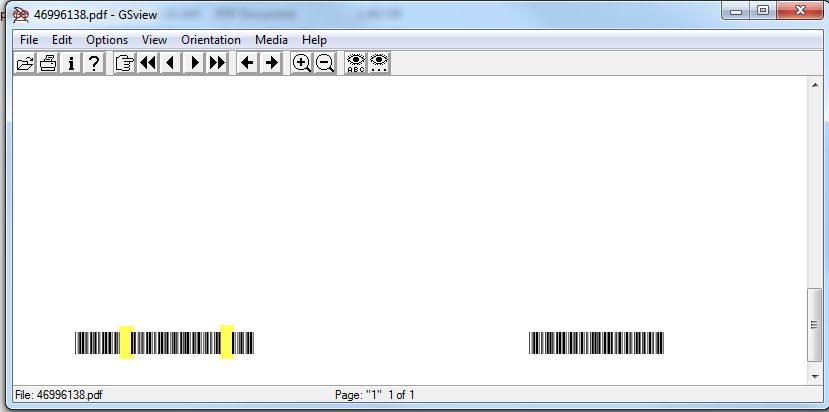 Opening original pdf in Adobe display the following fonts.
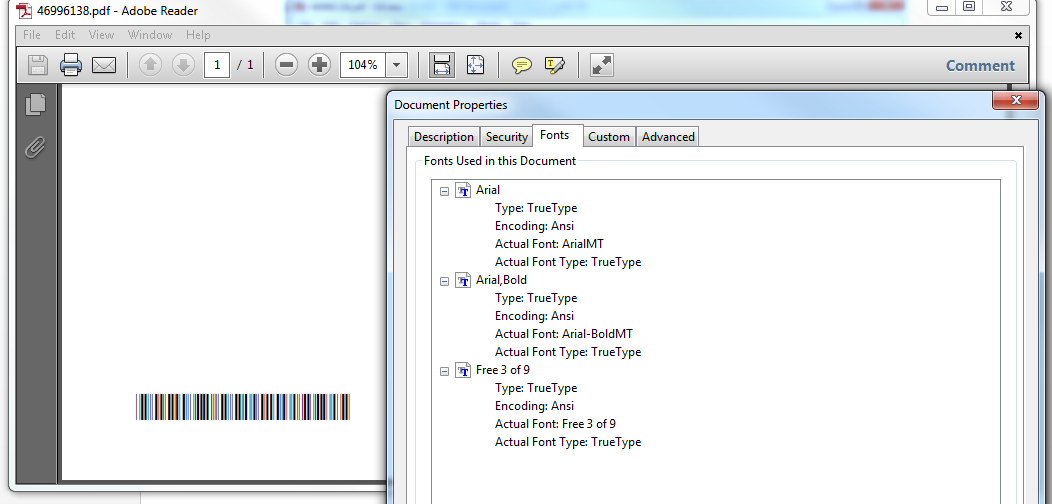 